The following number lines have been partitioned into halves, thirds, fourths, fifths, and sixths.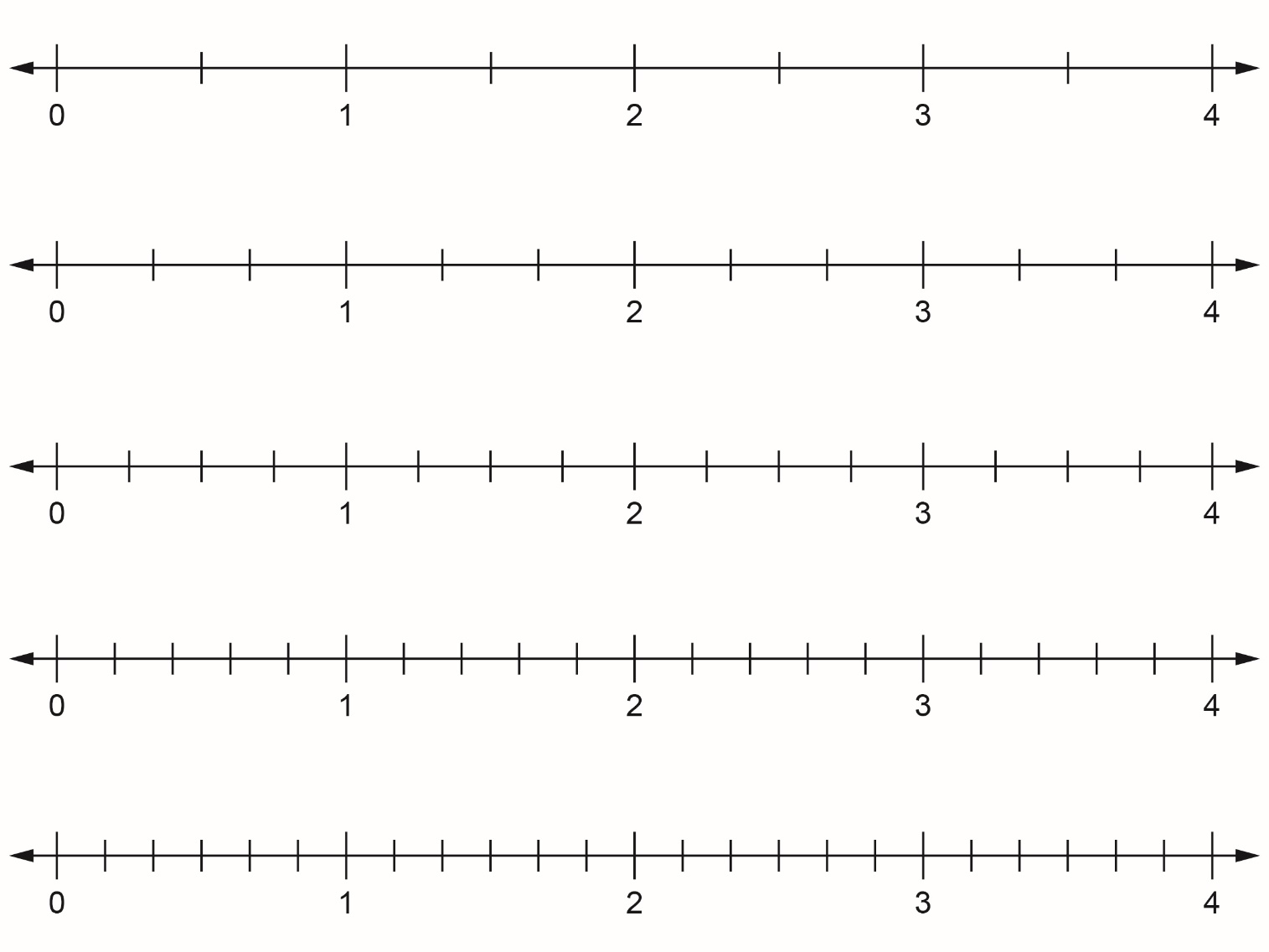 The following number lines have been partitioned into sevenths, eighths, ninths, tenths, and twelfths.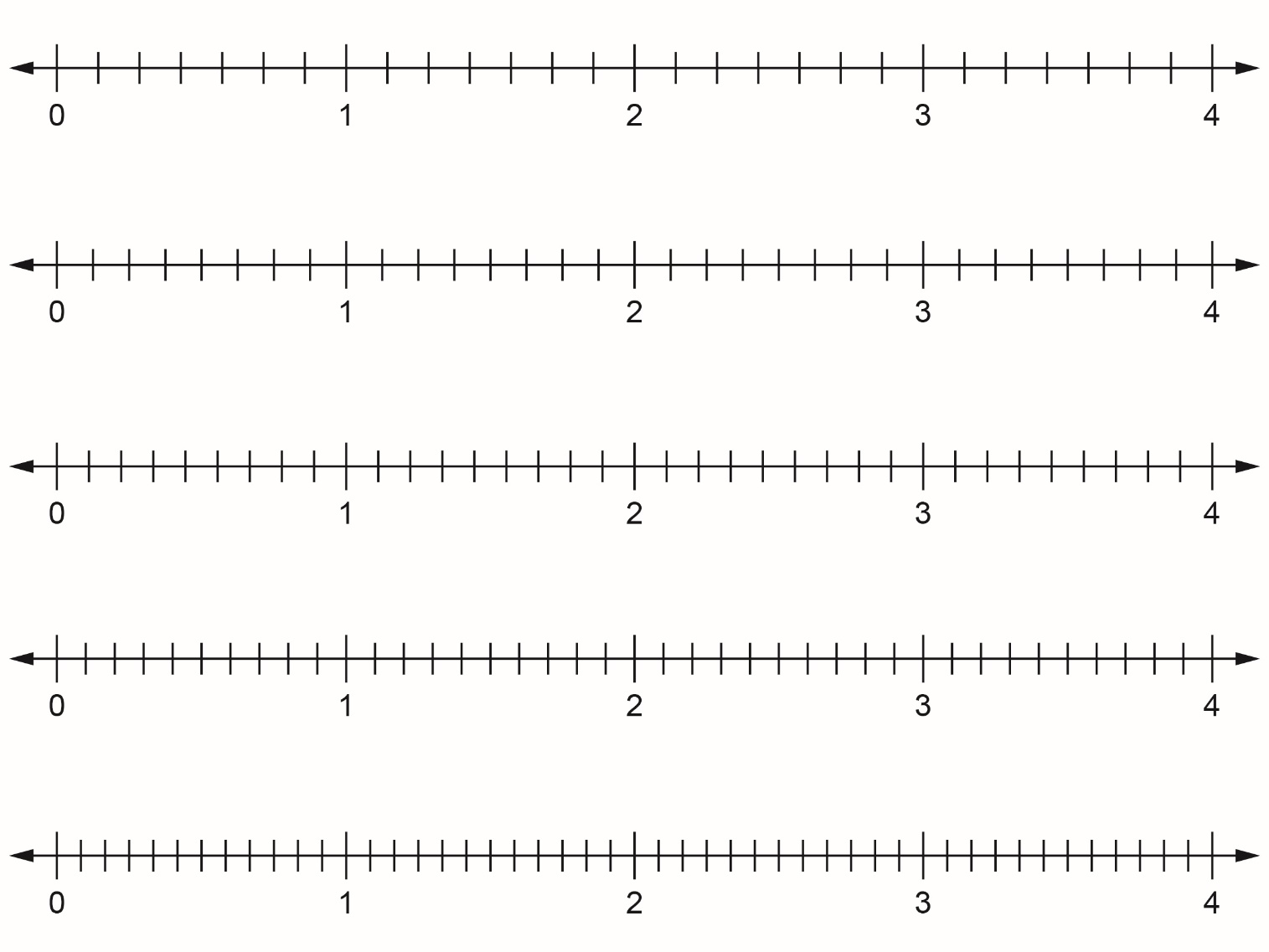 